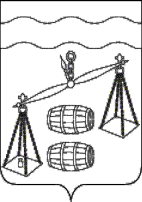 Сельская Дума сельского поселения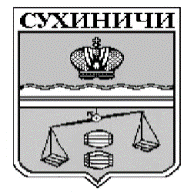 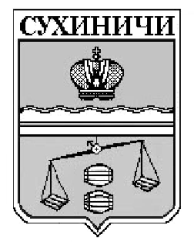 «Село Хотень»Калужская областьРЕШЕНИЕот 26.10.2021 года                                                                                      № 69О       порядке       определения      платы за использование  земельных  участков, находящихся в собственности сельского поселения «Село Хотень»,   для    возведения        гражданами      гаражей, являющихся некапитальными сооружениямиВ соответствии с подпунктом 3 пункта 2 статьи 39.36-1 Земельного кодекса Российской Федерации, Федеральным законом от 06 октября 2003 года № 131-ФЗ «Об общих принципах организации местного самоуправления в Российской Федерации», руководствуясь Уставом СП «Село Хотень», Сельская Дума СП «Село Хотень» Р Е Ш И Л А:Установить, что размер платы за использование земельных участков, находящихся в собственности сельского поселения «Село Хотень», для возведения гражданами гаражей, являющихся некапитальными сооружениями, определяется в размере земельного налога, рассчитанного в отношении такого земельного участка пропорционально площади, занимаемой гаражом.Настоящее Решение вступает в силу после его официального обнародования.Контроль за исполнением настоящего Решения возложить на администрацию СП «Село Хотень».Глава сельского поселения«Село Хотень»                                                           В.И.Демкин